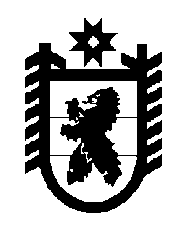 Российская Федерация Республика Карелия    УКАЗГЛАВЫ РЕСПУБЛИКИ КАРЕЛИЯО внесении изменений в Указ Главы Республики Карелия от 24 октября 2007 года № 139Внести в Порядок ведения Реестра административно-территориального устройства Республики Карелия, утвержденный Указом  Главы Республики Карелия от 24 октября 2007 года № 139 «О Порядке ведения Реестра административно-территориального устройства Республики Карелия» (Собрание законодательства Республики Карелия, 2007, № 10,  ст. 1254; 2010, № 5, ст. 512; 2011, № 9, ст. 1421; 2013, № 10, ст. 1802; 2016, № 10, ст. 2124), следующие изменения:1) в пункте 5 слова «Администрация Главы Республики Карелия» заменить словами «Министерство национальной и региональной политики Республики Карелия»;2)  в пункте 6 слова «Администрации Главы Республики Карелия» заменить словами «Министерства национальной и региональной политики Республики Карелия»;3) в пункте 7 слова «Администрация Главы Республики Карелия» заменить словами «Министерство национальной и региональной политики Республики Карелия»;4) в пункте 8 слова «размещается на официальном сервере органов государственной власти Республики Карелия» заменить словами «размещается на Официальном интернет-портале Республики Карелия»;  5) в пункте 9 второе предложение изложить в следующей редакции:«Сведения предоставляются Министерством национальной и региональной политики Республики Карелия по запросам заинтересованных лиц в соответствии с законодательством Российской Федерации и Республики Карелия в виде выписки из Реестра в срок не более 30 дней со дня регистрации запроса.».          Глава Республики Карелия                                                              А.О. Парфенчиковг. Петрозаводск12  апреля 2018 года№ 31